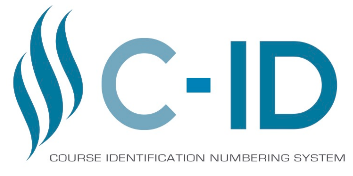 DESCRIPTORDiscipline: (ARTH) Art History  Sub-discipline:  Sub-discipline:  Sub-discipline:General Course Title: Survey of Modern ArtGeneral Course Title: Survey of Modern ArtGeneral Course Title: Survey of Modern ArtMin. Units3General Course Description:  This course provides an overview of art and architecture in Europe and the US in the Modern Period.General Course Description:  This course provides an overview of art and architecture in Europe and the US in the Modern Period.General Course Description:  This course provides an overview of art and architecture in Europe and the US in the Modern Period.General Course Description:  This course provides an overview of art and architecture in Europe and the US in the Modern Period.Number: 150Suffix:  Suffix:  Suffix:  Required Prerequisites: NONERequired Prerequisites: NONERequired Prerequisites: NONERequired Prerequisites: NONERequired Co-Requisites: NoneRequired Co-Requisites: NoneRequired Co-Requisites: NoneRequired Co-Requisites: NoneAdvisories/Recommended Preparation Completion of or concurrent enrollment in English Composition (C-ID ENGL 100)Advisories/Recommended Preparation Completion of or concurrent enrollment in English Composition (C-ID ENGL 100)Advisories/Recommended Preparation Completion of or concurrent enrollment in English Composition (C-ID ENGL 100)Advisories/Recommended Preparation Completion of or concurrent enrollment in English Composition (C-ID ENGL 100)Course Content:This course covers art and architecture of the major modern movements from the 19th century and 20th centuries, including:1. Classicism and Romanticism2. Realism, Impressionism, Post-Impressionism, Symbolism3. Art Nouveau, Fauvism, Cubism, Non-Objectivity4. Expressionism, Dada, Surrealism5. American Modernism, including WPA and Abstract Expressionism6. Minimalism, Pop Art7. Conceptual Art, Happenings, Earthworks, Installation, Site-specific art8. Post-Modernism, Neo-Expressionism, 9. GlobalizationLaboratory Activities (if applicable):NONECourse Content:This course covers art and architecture of the major modern movements from the 19th century and 20th centuries, including:1. Classicism and Romanticism2. Realism, Impressionism, Post-Impressionism, Symbolism3. Art Nouveau, Fauvism, Cubism, Non-Objectivity4. Expressionism, Dada, Surrealism5. American Modernism, including WPA and Abstract Expressionism6. Minimalism, Pop Art7. Conceptual Art, Happenings, Earthworks, Installation, Site-specific art8. Post-Modernism, Neo-Expressionism, 9. GlobalizationLaboratory Activities (if applicable):NONECourse Content:This course covers art and architecture of the major modern movements from the 19th century and 20th centuries, including:1. Classicism and Romanticism2. Realism, Impressionism, Post-Impressionism, Symbolism3. Art Nouveau, Fauvism, Cubism, Non-Objectivity4. Expressionism, Dada, Surrealism5. American Modernism, including WPA and Abstract Expressionism6. Minimalism, Pop Art7. Conceptual Art, Happenings, Earthworks, Installation, Site-specific art8. Post-Modernism, Neo-Expressionism, 9. GlobalizationLaboratory Activities (if applicable):NONECourse Content:This course covers art and architecture of the major modern movements from the 19th century and 20th centuries, including:1. Classicism and Romanticism2. Realism, Impressionism, Post-Impressionism, Symbolism3. Art Nouveau, Fauvism, Cubism, Non-Objectivity4. Expressionism, Dada, Surrealism5. American Modernism, including WPA and Abstract Expressionism6. Minimalism, Pop Art7. Conceptual Art, Happenings, Earthworks, Installation, Site-specific art8. Post-Modernism, Neo-Expressionism, 9. GlobalizationLaboratory Activities (if applicable):NONECourse Objectives:At the conclusion of this course, the student should be able to:1. Identify, examine, and assess representative works of art and architecture from the art historical periods covered in this course employing appropriate art historical terminology2. Analyze, discuss, and differentiate works of art and architecture in terms of historical context and cultural values3. Analyze, discuss, and distinguish the roles of art, architecture, and the artist from the art historical periods covered in this courseCourse Objectives:At the conclusion of this course, the student should be able to:1. Identify, examine, and assess representative works of art and architecture from the art historical periods covered in this course employing appropriate art historical terminology2. Analyze, discuss, and differentiate works of art and architecture in terms of historical context and cultural values3. Analyze, discuss, and distinguish the roles of art, architecture, and the artist from the art historical periods covered in this courseCourse Objectives:At the conclusion of this course, the student should be able to:1. Identify, examine, and assess representative works of art and architecture from the art historical periods covered in this course employing appropriate art historical terminology2. Analyze, discuss, and differentiate works of art and architecture in terms of historical context and cultural values3. Analyze, discuss, and distinguish the roles of art, architecture, and the artist from the art historical periods covered in this courseCourse Objectives:At the conclusion of this course, the student should be able to:1. Identify, examine, and assess representative works of art and architecture from the art historical periods covered in this course employing appropriate art historical terminology2. Analyze, discuss, and differentiate works of art and architecture in terms of historical context and cultural values3. Analyze, discuss, and distinguish the roles of art, architecture, and the artist from the art historical periods covered in this courseMethods of evaluation will include:1. Written essays, assignments and/or research projects2. Essay component on an examMethods of evaluation will include:1. Written essays, assignments and/or research projects2. Essay component on an examMethods of evaluation will include:1. Written essays, assignments and/or research projects2. Essay component on an examMethods of evaluation will include:1. Written essays, assignments and/or research projects2. Essay component on an examSample Textbooks and Recommended/Accessible OER:TextbooksArnason, H.H. and Mansfield, E. History of Modern Art.Fineberg, J. Art Since 1940Hunter, S. Modern ArtJacobus, S, Wheeler, J. et al Modern Art Painting, Sculpture ArchitectureKleiner, Fred S. Gardner’s Art Through the Ages: The Western Perspective: Backpack – Modern Europe and America.OERSmarthistory’s (Khan Academy) materials/books (available online and to print out for free)Smarthistory OER CommonsGustlin and Gustlin. Libretexts, Introduction to Art History, A World Perspective of Art History, Part II, and Introduction to Modern and Contemporary Art History (1800-Present)Sample Textbooks and Recommended/Accessible OER:TextbooksArnason, H.H. and Mansfield, E. History of Modern Art.Fineberg, J. Art Since 1940Hunter, S. Modern ArtJacobus, S, Wheeler, J. et al Modern Art Painting, Sculpture ArchitectureKleiner, Fred S. Gardner’s Art Through the Ages: The Western Perspective: Backpack – Modern Europe and America.OERSmarthistory’s (Khan Academy) materials/books (available online and to print out for free)Smarthistory OER CommonsGustlin and Gustlin. Libretexts, Introduction to Art History, A World Perspective of Art History, Part II, and Introduction to Modern and Contemporary Art History (1800-Present)Sample Textbooks and Recommended/Accessible OER:TextbooksArnason, H.H. and Mansfield, E. History of Modern Art.Fineberg, J. Art Since 1940Hunter, S. Modern ArtJacobus, S, Wheeler, J. et al Modern Art Painting, Sculpture ArchitectureKleiner, Fred S. Gardner’s Art Through the Ages: The Western Perspective: Backpack – Modern Europe and America.OERSmarthistory’s (Khan Academy) materials/books (available online and to print out for free)Smarthistory OER CommonsGustlin and Gustlin. Libretexts, Introduction to Art History, A World Perspective of Art History, Part II, and Introduction to Modern and Contemporary Art History (1800-Present)Sample Textbooks and Recommended/Accessible OER:TextbooksArnason, H.H. and Mansfield, E. History of Modern Art.Fineberg, J. Art Since 1940Hunter, S. Modern ArtJacobus, S, Wheeler, J. et al Modern Art Painting, Sculpture ArchitectureKleiner, Fred S. Gardner’s Art Through the Ages: The Western Perspective: Backpack – Modern Europe and America.OERSmarthistory’s (Khan Academy) materials/books (available online and to print out for free)Smarthistory OER CommonsGustlin and Gustlin. Libretexts, Introduction to Art History, A World Perspective of Art History, Part II, and Introduction to Modern and Contemporary Art History (1800-Present)FDRG Lead Signature:Date:  FDRG Lead Signature:Date:  FDRG Lead Signature:Date:  FDRG Lead Signature:Date:  [For Office Use Only]                                                             [For Office Use Only]                                                              Internal Tracking Number Internal Tracking Number